DENTON ELEMENTARY SCHOOL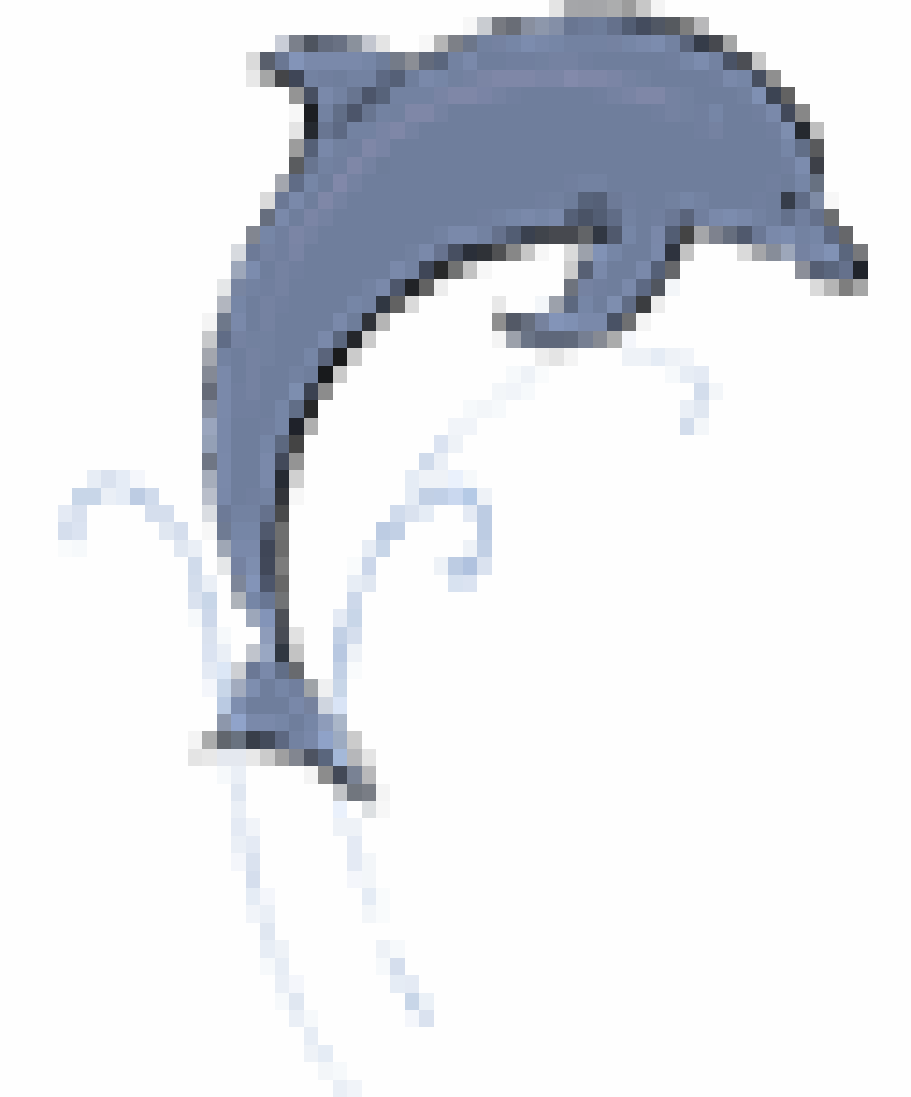 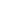 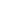 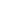 				A School-Wide Title I SchoolADMINISTRATION: 410-479-1660					FAX:                              410-479-4220					Roger Banko, PrincipalSCHOOL NURSE:      410-479-2916					Jeffrey Reed, Assistant PrincipalCAFETERIA:               410-479-0224						Denton Elementary School303 Sharp Road, Denton, Maryland 21629410-479-1660Mr. Roger Banko, Principal					               Jeffrey Reed, Assistant Principal2017-2018Dear Parents/Guardians:It is our pleasure to welcome you and your family to Denton Elementary School. On behalf of the teachers and staff, we would like to express our gratitude as you join Denton Elementary’s learning community. We are using this handbook as a means of communication between home and school.  There are many policies, regulations, and services discussed in these pages. Please read and keep this handbook available throughout the year. Many of your questions have been anticipated and are discussed in some detail. We are always available to clarify any school matter. Close cooperation between home and school is essential for high student achievement. Parents are encouraged to visit school and attend meetings. We believe that student learning is enhanced when there is a meaningful exchange between home and school. It is our hope that this handbook will enhance your student’s educational exposure at Denton Elementary School. On behalf of the teachers and staff, we look forward to a successful, exciting, and satisfying year for you and your child. Should you have any questions or concerns, please feel free to contact the school at 410-479-1660.Sincerely,Mr. Roger Banko, PrincipalMr. Jeffrey Reed, Assistant PrincipalDenton Elementary School303 Sharp Road, Denton, Maryland 21629410-479-1660Mr. Roger Banko, Principal                                                                                         Mr. Jeffrey Reed, Assistant Principal2017-2018Dear Students:    Welcome to Denton Elementary School and to the new learning experiences that await you. We have prepared this handbook to tell you about your school.  You will find that the school rules and regulations that govern our lives at Denton Elementary School make it possible for all of us to live, learn, work, and play together.  Please take the time to read this handbook carefully.  If you have any questions, see your teachers, guidance counselors, parents, or administrators.  They will be glad to answer your questions.     We are proud to have you as a student at this fine school.  You have the power to determine your successes.  Start off on the right foot.  The mission of a Denton Dolphin is to S.W.I.M. for Success: Stay safe, Work hard, Include everyone, and Make responsible choices. Remember, the longest journey starts with just a single step.  Put your best foot forward.Sincerely,Mr. Roger Banko, PrincipalMr. Jeffrey Reed, Assistant PrincipalAttendanceStudents are expected to attend school every day during the school year. A student who is absent from school for a day or any portion of a day without a lawful cause is considered to be truant. Students with satisfactory attendance…Come to school on time and stay for the entire day.Are absent no more than 10 days during the school year.Bring in a parent note or other documentation in order to justify each attendance as lawful. All notes are due within ten school days of the student’s return.Promotion may be denied to students, in grades K-5, who have more than 100 unlawful absence points within a school year. Students accumulate points according to the following scale: Full Day = 10 points; Half Day = 5 points; Tardy or Early Dismissal = 2 points. Letters will be sent home when students are absent 3 days or more.  Arrival and DismissalStudent DayStudents may begin entering the building at 8:45 a.m. Students will go directly to their classroom. Any student arriving after 9:05 am is considered tardy and must be signed-in by an adult before going to the classroom. This procedure ensures the student is credited for attendance and informed of schedule changes. Either parent notes or doctor’s notes need to be provided to make the tardy legal. Car riders are to be dropped off at the Lupine Lane entrance. This is a one-way loop. There will be a staff member present to help students out of each car. If you are going to walk your child into the building, please park in a designated space in the outer loop in the front of the building. The front loop directly in front of the building is for buses only. Please remember that the curb in front of the building is yellow, since this is a fire lane. It is against the law to be parked along this curb at anytime. Teacher DayTeachers’ hours are 8:30 a.m. until 4:00 p.m.  Should a parent need to speak with a teacher during these hours, a message should be left with office personnel and the teacher will return the call as soon as possible.  The front office closes at 4:30 p.m. The phone will not be answered after this time. You may leave a message on the answering machine after hours. BicyclesBicycles are NOT to be ridden on the pavement or ground around the school during school hours.  All bicycles are to be parked in the racks and are to remain there until dismissal.  Bicycle riders are dismissed at 3:45 p.m.  Bikes are to be walked, not ridden, off school property.  Bicycle riders must comply with the law and wear a helmet.Skateboards are prohibited on school property.Books and MaterialsThroughout the school year students are issued books and materials.  There is no charge for the normal use of these items; however, children are expected to exercise reasonable care in handling books, materials, and other school property. If books or materials assigned to or used by a child are lost or damaged, the child or the parent must pay for them.Students have a media center class once a week and may borrow books at that time.  The student is responsible for the items borrowed.  Each item is to be returned by the next media class. If the book is not returned, a new book cannot be checked out. If the book is lost or damaged, the student is expected to pay for it.  Books cannot be checked out if all financial obligations have not been met, even from the previous year.  If a lost book is found, the money is refunded.  BusesAccording to the Caroline County Transportation Handbook, “Riding a school bus is a privilege, not a right.  This privilege may be withdrawn.”  Please review the information concerning buses in the transportation handbook which answers most commonly asked questions.  This handbook has been developed with children’s safety in mind.  Parents and children should review the guidelines for riding the bus and the consequences of not following the rules.  BUS CHANGES WILL ONLY BE MADE IN EMERGENCY SITUATIONS AND WITH A WRITTEN NOTE.  WRITTEN NOTES MAY BE FAXED TO 410-479-4220 or emailed to dessecretary@ccpsstaff.org.Change of Address and/or Telephone NumberIt is very important, for emergency and administrative reasons, that every student maintains an up-to-date address record at the school office. Please notify the school immediately of changes in address, telephone number, or place of employment.  In case of emergency, the school must be able to contact a parent or guardian.  ConferencesCaroline County Public Schools has set aside one and one half parent-teacher conference days in the school calendar, one in each of the following months:  November and January.  Your Child/ren’s teacher will be contacting you concerning conference schedules.  To request a conference at any other time, parents may make arrangements with the individual teacher.Delayed Openings A delayed opening means that school begins at 11:00 a.m., Children may start arriving at 10:45 a.m. Dismissal times remain unchanged. PreK will follow the delayed opening schedule just like all other grades.All school breakfast programs will be modified on days when delayed openings are in effect.  Students will be offered shelf stable snacks to have in the afternoon or to put in backpacks.  All field trips will either leave at 10:45 a.m. or will be postponed to another day. When delayed openings are in effect, scheduled student events and parent meetings between 8:45 and 10:45 will be rescheduled.Closings and delays will be made through our automated system, School Messenger. It is critical that we have accurate phone numbers.  If your child’s transportation changes due to an emergency closing, please notify the school of the change. Early DismissalsWhen the school calendar denotes an early dismissal (or half day), the dismissal time is 1:00 p.m. Shuttle bus children are dismissed at 12:45 p.m. Walkers/Car Riders and regular bus children are dismissed beginning at 1:00 p.m. DisciplineSchool is a place to learn concepts and practice skills. It is also a place where students learn and practice appropriate behavior. Students are taught to respect the rights of others and to do whatever is necessary to follow reasonable regulations that ensure a better learning atmosphere for themselves and those around them.Students are expected to:-Follow directions the first time they are given.		-Keep hands, feet and objects to themselves.		-Walk quietly when moving through the building.		-Speak appropriately with adults and peers.		-Respect adults, students, and ALL property.School personnel discipline students in accordance with the Caroline County Board of Education approved Code of Student Conduct.Dolphins of DistinctionDenton School makes every effort to recognize students’ hard work and dedication to learning.  Certificates are awarded each marking period in the following areas:  Perfect Attendance, Academic Achievement, and Citizenship. Dress CodeAppropriate dress for students is expected. Please refer to the Caroline County Handbook for a detailed explanation of the dress code. The length of shorts, skirts, and dresses should be below the fingertips when hands are resting at the student's sides.  Shoes must fit securely. Tennis shoes are the best choice for elementary students.  Emergency FormsEmergency forms are sent home at the beginning of the school year with each child.  These forms are extremely important, and need to be filled out and updated as needed.  An emergency contact with phone number must be provided on each form.Field TripsField trips are an integral part of the curriculum, and students are expected to participate in the learning experience. A slip is sent home for each trip asking for the student to take part in the learning experience. The permission slip must be signed by a legal parent or guardian and returned to the school.When chaperoning a school trip, please make other arrangements for younger siblings, as this allows chaperones to give full attention to the learning situation.If there is a delayed opening to school, the field trip buses will either leave at 10:45 a.m. or the trip will be postponed to another day.Health Room and MedicationMrs. Eaton-Tribbitt, Denton School’s nurse, is happy to discuss any health concerns regarding your student(s). If a student is taking medication regularly, or is taking any medication during school hours, please contact Mrs. Eaton-Tribbitt before sending the medication. The health room telephone number is 410-479-2916.Lost and FoundLost and found items are kept in the cafeteria. Parents should label all outer clothing, lunch boxes and bags, backpacks, and any other items brought to school. Attempts are made to return lost items to the proper owner. Expensive items, or items with great sentimental value, should not be sent to school with a child. All unclaimed items are donated to the Samaritan House at the end of May. Lunch ProgramThe current cost for meals are:			*lunch $2.25		*reduced lunch $.40Free and reduced lunch forms are sent home to all families over the summer. If you did not receive one please contact Mrs. Gorsuch, Guidance Counselor (410-479-3278). If you have any questions or need assistance, please contact Mrs. Gorsuch or the Parent Service Provider, Mrs. Heather Canter.Denton Elementary has a computerized Lunch Express system. Visit myschoolbucks.com to create your account, view account balances and make payments.  Any amount (cash or check) may be pre-paid into the account and each day’s purchases are deducted from that account. If you do not want your child to be able to get snacks with the money on their account, please complete the Cafeteria Information form and return it to the Cafeteria. For more information, please call the cafeteria, 410-479-0224, between the hours of 10:00 a.m. and 11:00 a.m.Math ClubTo encourage interest in mathematics, Denton has an ongoing Math Club.  The requirements for Math Club are to complete a monthly math calendar at home. Each month your child will bring home a Math Club calendar. As your child completes the problem of the night, discuss the mathematical concepts. Mathematical discussion with your child will help them realize that math is everywhere and will reinforce concepts they are learning in school. Be sure to submit the Math Club calendar by the due date. Students who participate in Math Club receive a special surprise each month and get to participate in a math activity with the Assistant Principal every other month. Please help your child become a Math Club member!PartiesThere are three authorized parties during the school year: Each grade level will decide which three parties they will have More information is sent home prior to each party date.  Personal PossessionsThe school is not responsible for lost or damaged property.  Teachers will send a note home when toys or other items are to be brought to school to supplement a lesson.  Lunch boxes, backpacks, etc., should have the student’s name on them.  It is suggested that all outer clothing be labeled on the inside tag with a permanent marker.PicturesIndividual student pictures are taken during the fall. Payment is required before pictures are taken. The pictures are normally delivered within six weeks of the photography session.  Class pictures are taken in the early spring.  Parent-Teacher Association (PTA)A high degree of parental involvement is characteristic of Denton School.  The school is very fortunate to have a very active PTA. More details about PTA meetings are forthcoming in school and PTA newsletters.PTA Executive Board		desmdpta@gmail.com		Autumn Linkins, President		443-517-3824 / autlinkins@gmail.com		Janet Bures, Vice President		410-924-7352 / babyjay@hotmail.com			Lucy Fuchs, Treasurer			410-310-0948/  lucyjfuchs@gmail.com		Stefanie Johnson, secretary		804-852-3868/  stefaniedjohnson@gmail.comParent VolunteersThe Parent Volunteer Program enables families to take part in a wide range of activities that include planning and assisting with class parties, chaperoning class trips, assisting in the Media Center, tutoring under a teacher’s direction, and helping with special projects.  For more information or to volunteer, please contact Mrs. Heather Canter, Parent Service Provider. Photographing of StudentsDuring the course of the school year articles and news releases are written about and for the school system to be submitted to the local news media. Often photographs of students accompany these. Parents who do not want to have their child's picture taken or have their child interviewed for articles and news releases should send the Principal a written note to that fact, with the child's name, grade (teacher's name) and a parent signature. The school principal will notify the appropriate people and will keep the record at the school.Principal’s Reading Club (PRC)To support our students’ reading development, Denton Elementary has an ongoing Principal’s Reading Club. The requirements vary per grade level for each month:Pre-K	Read 10 Books to your child per month. Draw a picture for two of the books.Kindergarten through Fifth	Keep up with daily practice goalBefore you sign your child’s sheet, please discuss the book. You could discuss characters, setting problem, events, solution if the book was fiction, or what information your child learned from a nonfiction book. Discussing the stories will help your child become a better reader. Pre K, be sure to submit your PRC sheet by the due date. Students who participate in the Principal’s Reading Club are entered into a drawing to receive a special prize/activity. Recess Policies for Outdoor RecessWeather permitting; students are given an outside recess each day. Decisions to have outside recess during cold weather depend upon the temperature and the wind chill factor. Students should always dress for outside recess. All students must be on the playground during outside recess.  Only students with a doctor’s excuse are allowed to remain in the building during scheduled outside breaks. On days with bad weather, students have supervised free time in the classroom. Quiet games, talking with friends, etc., are usually allowed by the teacher in charge. Students may be required to finish incomplete academic assignments during recess time.  Playground Rules are as follows:	*When using equipment, students are to wait their turn and not delay other students.*When taking a turn on the sliding board, a student is to:  wait until the person ahead        of him or her has cleared the area at the bottom of the slide; climb up the ladder, not the slide; slide down feet first in a sitting position, not flip over the bar at the top of the slide; slide down, not run or jump from the slide or the ladder.*When taking a turn on the swing, a student is to swing: only one to a swing; sitting on a swing; forward and backward, not side to side or twisting the chains; slowing the swing down before getting off, not jumping from the swing in mid-air; not playing with an empty swing; and exercising care when pushing others.		*When playing, a student is to move to an open area and be alert and careful not to 	  knock another student down.  There is to be no tackling or purposeful rough play.	*When at recess, students are not to interfere with physical education classes.	*Kickball is not to be played on the blacktop area.	*Students are to remain in designated play areas during recess.	*Tag is not permitted.School ColorsDenton School colors are red and white, and a dolphin is the school’s mascot.  We encourage our students to identify with these symbols as a representation of our school pride and spirit!School Improvement Team (SIT) The School Improvement Team is a committee comprised of teachers, staff, parents, and administrators who meet monthly to discuss the continuous positive development in all aspects of the school. One product of the SIT is the School Improvement Plan, which serves as a guide for school growth and progress. If you are interested in serving on this team, contact Mr. Banko. SmokingThe sale or use of tobacco in any form is prohibited in all buildings and all outside seating areas owned or leased by the Caroline County Board of Education at all times (24 hours a day, every day), regardless of whether or not students are present.  Please refer to the Caroline County Handbook for specific details on this policy.Title IThe Every Student Succeeds Act of 2015 supports the previous No Child Left Behind initiatives. It provides parents of students attending Title 1 schools the opportunity to request information about the professional qualifications of their child’s teachers. Parents of elementary students may request in writing to the school principal information about their child’s teacher including college/university degrees of certification held, subject area of the teacher’s degree or certification, and Maryland certification status. Additionally, if your child is served by paraprofessionals, parents may request their professional qualifications. There is a policy for Complaints Concerning Federally Funded Programs XI.110.20.Visiting SchoolFor safety reasons, when visiting school for any reason (volunteering, conferences, etc.), please use the front door, sign the volunteer/visitor log located in the main office, and receive a visitor badge. Please display this badge while in the school. Drop-in or unannounced visits to classrooms are contrary to student safety and are not permitted.  Please make arrangements with the classroom teacher or administration to schedule a visit.WithdrawalsA student who withdraws from Denton School must do so through the office so that the necessary paperwork can be directed to the child’s next school.  When a child withdraws, all textbooks, library books, and other school materials must be returned.  The school will complete a transfer form to be given to the next school.2017 – 2018 Important dates to remember:Events are added regularly please refer to newsletters and website For the most up-to–date list of eventsSeptember 1		Open House / Parent Visitation (2-3)September 5		NO SCHOOL – Labor DaySeptember 8		Spirit day- DES DaySeptember 13	Pre-K OrientationSeptember 14	Pre-K BeginsSeptember 21	Back To school Night, 6 pmSeptember 26	Band Rental NightOctober 9		NO SCHOOL- InserviceOctober 16		Q1 Interims IssuedOctober 19		Fall picturesOctober 20		NO SCHOOL –Inservice (MESA Convention)October 31		Favorite Book Character Day		November 4		Harvest Festival 10am-2pmNovember 7		EARLY DISMISSALNovember 13	American Education WeekNovember 16	Pre-K conferences (No Pre-K)November 16	Q1 Report cards issuedNovember 21	Spirit Day Camo DayNovember 21	Make-up Picture DayNovember 22-24	NO SCHOOL – Thanksgiving BreakDecember 4		NO SCHOOL- InserviceDecember 20		Spirit Day Dress like the holidayTBD			Winter Concert 6:30pmDecember 21		EARLY DISMISSAL- Inservice Q2 interims issuedDecember 22-29 	NO SCHOOL – Winter BreakJanuary 1		NO SCHOOL – Winter BreakJanuary 2		School ReopensJanuary 5		Spirit Day Crazy Hair DayJanuary 15		NO SCHOOL - MLKJ Day  January 24		EARLY DISMISSAL – Inservice 		January 30		Pre-K Conferences (No PreK)January 31		EARLY DISMISSAL- Inservice/ConferencesFebruary 5		NO SCHOOL – InserviceFebruary 7		Q2 Report Cards issuedFebruary 14		Spirit Day – Dress for Valentine’s DayFebruary 20		NO SCHOOL – President’s DayFebruary 20-March 9	Book FairMarch 9		Grandparents DayMarch 13		Q3 Interims Issued March 29		EARLY DISMISSAL- InserviceMarch 30		NO SCHOOL- Spring breakApril 2		NO SCHOOL- Spring BreakApril 6		Spirit Day- Favorite Sports TeamApril 6		EARLY DISMISSALApril 17		Q3 Report Cards IssuedApril 18		Pre-K Conferences  (No Pre-K)April 19		Pre-K Conferences (No-Pre-K)	May 4		Career DayTBD			Spring Concert 6:30pmMay 18		Q4 Interims IssuedMay 25		Spirit Day – Patriotic DayMay 28		No School – Memorial DayJune 8		Spirit Day – DES DayJune 14		Last Day Pre-KJune15		EARLY DISMSSAL - Last Day for StudentsDenton School Staff 2017/2018KINDERGARTEN _		FIRST GRADE			SECOND GRADE	THIRD GRADE	Jennifer Dvorak			Crystal Callaghan		 Juli Anderson		Amy AmalfitanoCathy Hurley			Amanda Jones		                 Eugenia Caldwell	Amy BaumanNina Porter			Victoria Shull		 	 Brittany Kirby		Ashley LanePeggy Stark   			Laura Love			 Susan Stinson		Melissa GundersonSarah Turner			Debbie White			 Lindsay Williamson	Elizabeth McNameeFOURTH GRADE		FIFTH GRADE    		               SCIENCE LAB	                PRE-KINDERGARTENJulia Cook			Jason Gieraltowski		Amy Gilliland		Rachel IrelandKristin Burneston		Sarah Jones			Patsy McClellan		Wendi Kistler			Isa Sheldon			Bailey Swann			Kristin O’Neil		Alice McGarrity 	Julie Strange  			Allen Stevenosky           					Linda Silsley  		    Joseph Sonzone			Vera Connelly 						ADMINISTRATIONPRINCIPAL…………………………………………………………………………Roger BankoASSISTANT PRINCIPAL……………………………………………………… Jeff ReedRECORDS SECRETARY……………………………………………………….. Laurie HanneganFINANCE SECRETARY………………………………………………………... Michele SartwellOFFICE SECRETARY…………………………………………………………… Chandra CabarrisPARENT SERVICE PROVIDER………………………………………………Heather CanterSPECIAL EDUCATION SECRETARY……………………………………….Laura SapovitsART EDUCATION………………………………………………………...........………….. Laura BeyerleBIRTH to 3-YEAR-OLD TEACHER………………………………..………...………June Higgins, Liz DavidsonCAFETERIA STAFFMANAGER…………………………………………………………………………. Mary BaileySTAFF……………………………………………………Alice Cole, Denise Mulrine, Kaysie Saulsbury, Lisa SullivanCUSTODIAL STAFFHEAD CUSTODIAN…………………………………………….......................Ellis A. Jones IIICUSTODIANS………………………………….………………………………....Thomas Beaudet, Richard Bean, Anthony SealELL TEACHER…………………………………………………………………………….. Rebecca DavisELL ASSISTANT…………………………………………………………………………… Lisa Walters, Kelly SmithFAMILY SUPPORT SERVICES COORDINATOR…..………………………….Louisa CarlisleGIFTED & TALENTED…………………………………………………………………..Michelle Wiley/Katie TribbittINSTRUCTIONAL ASSISTANTS…………..Amy Barnes, Emily Colton, Heather Eaton, Donna Fazenbaker, Virginia Gavin, Sherry Good, Raenelle Griffin, Rachel Slaughter, Stephanie Miller, Jennifer O’Keefe, Michelle Rogers, Dolly Smith, Nicole Young, Lauren Shilling, Charmaine BacornMATH RESOURCE TEACHER……………………………………………………….Laura PonsiniMATH INTERVENTION TEACHER……………………………………………… David Melchior, Victoria Austin,MEDIA SPECIALIST…………………………………………………….……………… Ann MengelMUSIC EDUCATION.…………………………………………………….………………Nicole Oesterle, Julie HawleyPERMANENT SUBSTITUTE TEACHER………………………………………....Gail KeeleyPHYSICAL EDUCATION. …………………………………………………….………. Eric Pittsinger, Pam GatesPREK TUTORSREADING INTERVENTION TEACHER……………….………………………….Joan PowellREADING RESOURCE TEACHER…………..…………………………………….. Amy SundtRECESS MONITORS ………………………………………………………… …………Matthew Sartwell, Lisa Voge, SAC MONITOR .........................................................................................................  Pam SmithSCHOOL COUNSELOR…………………………………………………………………..Christina GorsuchSCHOOL PSYCHOLOGIST……………………………………………………………..Cheryl SmithSCHOOL NURSE………………………………………………………………………….. Christina Eaton-TribbittHEALTH ASSISTANT………………………………………………….………………...Pat TownsendSPECIAL EDUCATION……..Alyson Breeding, Jennifer Mangum, Janice Pugh, Kara E. Ewell, Katherine Manderbaugh, Rachel SalmonSPEECH…………………………………………………………………………………….….Kelly Bonnette, Lauren HeyligerTECHNOLOGY FACILITATOR …………..……………………………………….... Amanda Dean, Sharon Wrightson